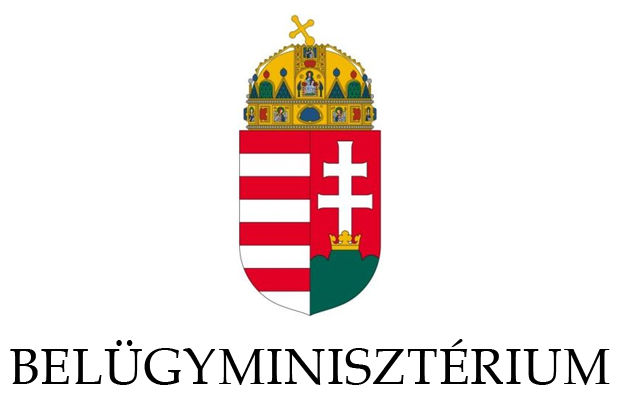 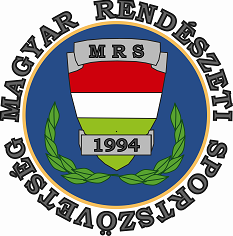 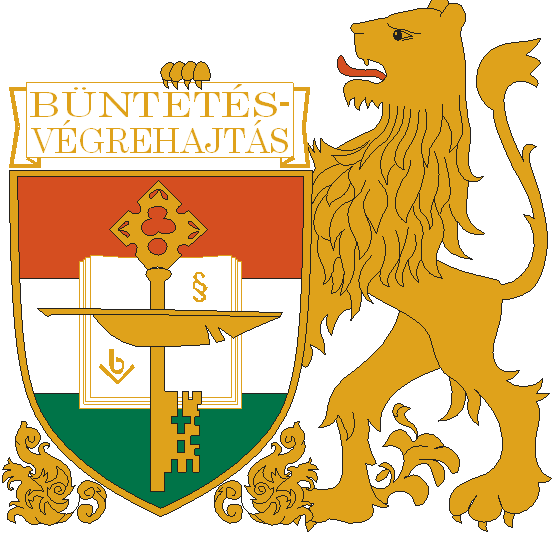 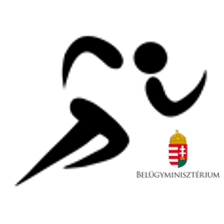 BM ORSZÁGOS ATLÉTIKAI BAJNOKSÁGBudapest, 2017. május 24.A 2017. évi BM Országos Atlétikai BajnokságVERSENYKIÍRÁSAA Bajnokság céljai:Versenyzési, sportolási lehetőség biztosításával segíteni a Belügyminisztérium dolgozóinak fizikai aktivitását, ezzel elősegítve az egészségmegőrzést és az egészségfejlesztést.A sportmozgalom közösségformáló erejének felhasználásával sportbarátságok, munkakapcsolatok kialakítása; a Minisztériumhoz, a rendészeti pályához való kötödés elősegítése, megszilárdítása.Az egyes sportágakban a szervezeti egységek közötti országos egyéni, váltó és csapat BM bajnoki címek eldöntése.A szolgálati, illetőleg munkahelyi feladatokra és a kötelező fizikai állapotfelmérésekre való felkészülés elősegítése a sport eszközrendszerével.Az atlétika sportág versenyszáminak népszerűsítése.A verseny jellege:	egyéni, váltó és szervek közötti összesített pontverseny.A verseny helye:	Ikarus Atlétikai Stadion, 1165 Budapest, Bátony u. 1-33.

A verseny ideje:	2017. május 24.  10.00 órától /beérkezés 09.00-óráig/ A verseny rendezője:	A Büntetés – végrehajtási Szervezet.A verseny szervezésével megbízott intézmény a Büntetés-végrehajtási Szervezet Oktatási Továbbképzési, és Rehabilitációs Központja ( a továbbiakban BVOTRK).A rendező szerv címe: 1108 Budapest X., Újhegyi út 9-11.	A rendező elérhetőségei:e-mail: oktatasi.uk@bv.gov.hu, tel.: 06-1/261-7011.A bajnokság résztvevői:A Belügyminisztérium központi szervei.A Belügyminisztérium irányítása alá tartozó szervek: az Országos Rendőr-főkapitányság szervei (beleértve a ROKK, a NOK és a NEBEK), de kivételt képez az önálló indulási jogosultsággal bíró Készenléti Rendőrség és a Repülőtéri Rendőr Igazgatóság, a 19 megyei rendőr-főkapitányság és a Budapesti Rendőr-főkapitányság,a Büntetés-végrehajtás Országos Parancsnokság központi és területi besorolású szervei,az Országos Katasztrófavédelmi Főigazgatóság központi és területi szervei,a Nemzeti Védelmi Szolgálat,a Terrorelhárítási Központ,a Terrorelhárítási Információs és Bűnügyi Elemző Központ,az Alkotmányvédelmi Hivatal,a Nemzetbiztonsági Szakszolgálat,a Bevándorlási és Menekültügyi Hivatal,a BM Országos Vízügyi Főigazgatóság,a Nemzeti Szakértői és Kutató Központ,a Nemzeti Közszolgálati Egyetem Rendészettudományi Kara,az Adyligeti Rendészeti Szakgimnázium,a Miskolci Rendészeti Szakgimnázium,a Szegedi Rendészeti Szakgimnázium, a Körmendi Rendészeti Szakgimnázium.Az Országgyűlési Őrség.A Bajnokságokra nevezhetők az indulásra jogosult szervek hivatásos állományú, kormánytisztviselői, köztisztviselői, közalkalmazotti, igazságügyi alkalmazotti, munkavállalói, és nyugállományú tagjai, továbbá a felsorolt oktatási intézmények tanárai és hallgatói (tanulói).A verseny fővédnöke:		Dr. Pintér SándorbelügyminiszterA verseny védnöke:	Dr. Tóth Tamás bv. vezérőrnagy,bv. tanácsos,
(Büntetés- végrehajtás) országos parancsnok A verseny sportszakmai védnöke:				Vincze P. MártonROKK RSZKK vezetője,MRS ügyvezető elnökeA verseny szervezői védnöke:		                                      Szabó Zoltán bv. ezredes,					bv. főtanácsos, (BVOTRK) igazgatóA szervezőbizottság:Elnöke:	Dr. Nádasi Béla c.  bv. ezredes,	bv. főtanácsos,  (BVOTRK) igazgatóhelyettesTitkárai:	Mező László bv. százados,	kiemelt főtanár, versenyszervező	(BVOTRK)	Lányi Tamás bv. őrnagy	vezető főtanár (BVOTRK)					Dr. Burik-Piroch Mónika bv. alezredes					gazdasági osztályvezető (BVOTRK)Versenybíróság Elnöke:	Gál LászlóMagyar Atlétikai SzövetségVersenybíró Bizottság vezetőjeVersenyszámok:Nők: 100 m síkfutás 400 m síkfutás 1500 m síkfutás 35 év és felette1500 m síkfutás 35 év alatt 4x200 m váltófutás távolugrás kézigránát-hajítás (35 dkg) súlylökés (4 kg)Férfiak:100 m síkfutás400 m síkfutás 1500 m síkfutás 35 év és felette1500 m síkfutás 35 év alatt4x400 m váltófutás távolugrás kézigránát - hajítás (55 dkg) súlylökés (7,26 kg)pontversenyen kívül:	svédváltó (100 m nő, 200 m ffi., 300 m nő, 400 m ffi.).A helyezések eldöntésének rendje:Az egyéni és váltó számokban megszerzett I-XVI. helyezés után megszerzett pontok matematikai összege alapján (egyéni I. h.:17 pont, II. h:15 pont, III. h.:14 pont, IV. h.:13 pont, V. h.:12 pont, VI. h.:11 pont, VII. h.:10 pont,  VIII. h.: 9 pont, IX. h.: 8 pont, X. h.: 7 pont, XI. h.: 6 pont, XII. h.: 5 pont, XIII. h.: 4 pont, XIV. h.: 3 pont, XV. h.: 2 pont, XVI. h.: 1 pont; váltó: a helyezésnek megfelelő egyéni pont kétszerese).Pontegyenlőség esetén az egyéni kategóriákban több első helyezést elért csapat a kedvezményezett. Ha az első helyezést elérők száma megegyezik, akkor a több egyéni második helyezést elérők száma dönt a sorrend megállapításában. További egyenlőség esetén, ugyanezen elvet kell alkalmazni, míg a helyezés nyilvánvalóan eldönthetővé nem válik.A versenyszámokban pontot nem szerző csapatok az utolsó (pontot szerzett) csapat mögé kerülnek besorolásra azonos helyezési számmal.A versenyen alkalmazandó szabályrendszer:A versenyszámok a Magyar Atlétikai Szövetség szabályai szerint kerülnek lebonyolításra. Az esetleges eltérések technikai értekezlet keretében, a csapatok részére ismertetésre kerülnek . A női és a férfi 100 m-es síkfutásban  nyolcas „A” és „B”, távolugrásban és kézigránát hajításban hatos döntő kerül megrendezésre.
A versenyre nevezhető: Szervenként és versenyszámonként 2 fő és 1 váltó. Egy versenyző maximum 2 egyéni, vagy 1 egyéni és 1 váltó számban indulhat.Díjazás:Az egyéni versenyszámok I-III. helyezettjei érem, oklevél,a váltó számokban az I-III. helyezettjei érem, oklevél és az I. helyezést elért csapatok serleg,az egyéni és váltó versenyszámok IV-VI. helyezettjei oklevél,az összetett csapatverseny I-VI. helyezettjei serleg és oklevéldíjazásban részesülnek.Költségek:A rendezés, az ebéd (a verseny napján), a díjazás költségeit az MRS és a Büntetés-végrehajtási Szervezet viseli. A résztvevőket az utazás költségei terhelik.Nevezés:Előzetes nevezés:2017. május 11-én 16.00 óráig.Az indulási szándékra, az indulók és a kísérők létszámára és az étkezési igényre vonatkozó létszám megadása a 3. sz. melléklet alapján történhet. Végleges nevezés:a 2017. május 18-én – 10.00 óráig – a csapatvezető által aláírt 4. sz. melléklet eljuttatása esetén fogadják el a szervezők.     A nevezési lapokat az alábbi e-mail címen tudják eljuttatni a szervezőkhöz.e-mail: oktatasi.uk@bv.gov.huFelvilágosítás:     Mező László bv. szds.e-mail: mezo.laszlo.ifj@bv.gov.huBM telefon: 03 91 212-2040mobil telefonszám: 0670-422-4447Óvás:Ha az országos sportbajnokság során óvásra kerül sor, azt írásban kell benyújtani a versenybíróság elnökének, az óvásra okot adó esemény után 15 percen belül. Ha a versenybíróság elnökének döntése ellen írásbeli fellebbezés történik, akkor az ORFK Rendészeti Szervek Kiképző Központ képviselője az általa kijelölt személy és a szervező bizottság vezetője, 3 fős bizottságot alkot, mérlegeli a benyújtott óvást és dönt a vitás kérdésekben. A bizottság általi döntés ellen további fellebbezésnek helye nincs.Egyéb tudnivalók:A versenykiírásban nem szabályozott kérdésekre a Magyar Atlétikai Szövetség szabályzataiban foglaltak, illetve a technikai értekezleten elhangzottak az irányadóak.A bajnokságon az indulók személyazonossága, a nevezést leadó szervezeti egységgel fennálló munkaviszonya, szolgálati, tanulói, vagy hallgatói jogviszonya ellenőrzésre kerül. A versenyző személyazonosságát szolgálati vagy munkahelyi fényképes igazolvánnyal vagy személyigazolványával és munkaviszonyát, hallgatói vagy tanulói jogviszonyát igazoló egyéb okirattal igazolhatja.A verseny részletes programját a 2. sz. melléklet tartalmazza.A verseny rekortán borítású pályán kerül megrendezésre (9 mm-nél hosszabb szöges cipő használata tilos!).A verseny helyszínén átöltözésre és tisztálkodásra alkalmas öltöző áll rendelkezésre, az öltözőkben hagyott tárgyakért a szervezők felelősséget nem vállalnak.A gépkocsik részére parkolási lehetőség az Oláh Gábor utcában és Ady Endre úton biztosított.A csapatok /versenyzők, 2 kísérő és egy gépjárművezető/ részére ebédet a rendezők biztosítanak. A versenyző korcsoportjának meghatározásánál - korcsoportos versenyszámokban - a verseny évében betöltött életkort kell figyelembe venni.A csapatok a bajnokság eredményének kihirdetése végéig a verseny helyszínén kötelesek maradni, azt korábban csak az ORFK RSZKK jelenlévő képviselőjének külön engedélyével, indokolt esetben hagyhatják el.Budapest, 2017. április 24.SZERVEZŐBIZOTTSÁG1. sz. melléklet: Versenyprogram2. sz. melléklet: Időrend3. sz. melléklet: Előnevezési lap4. sz. melléklet: Nevezési lap5. sz. melléklet: Térkép1. sz. mellékletA BM Atlétikai Bajnokság 
versenyprogramja2017. május 24.08.00 - 09.00 óráig	beérkezés, regisztráció 09.00 órától	technikai értekezlet09.45 órától	csapatok felsorakozása10.00 órától	megnyitó10.15 órától	verseny15.20 órától	eredményhirdetések16.00 órától	verseny bezárása2. sz. mellékletBM Atlétika OB. IDŐREND (2017. május 24.)10.15	női 100 m-es síkfutás			/időelőfutam/10.50	női súlylökés	férfi távolugrás	férfi kézigránát hajítás11.10	férfi 400 m-es síkfutás				/időfutam/11.25	férfi 1500 m-es síkfutás (35 év felett)	/időfutam/11.50	női 100 m-es síkfutás		/B döntő/11.55	női 100 m-es síkfutás		/A döntő/12.00	férfi 1500 m-es síkfutás (35 év alatt)	/időfutam/12.35	női 4 x 200 m-es váltófutás		/időfutam/12.50	női kézigránát hajítás	férfi súlylökés13.05	férfi 100 m-es síkfutás		/időelőfutam/13.20	női távolugrás13.30	női 1500 m-es síkfutás (35 év alatt) 	/időfutam/13.55	férfi 100 m-es síkfutás		/B döntő/14.00	férfi 100 m-es síkfutás		/A döntő/14.05	női 1500 m-es síkfutás (35 év felett)	/időfutam/14.25	női 400 m-es síkfutás		/időfutam/		14.50	férfi 4 x 400 m-es váltófutás		/időfutam/15.10	svédváltó		/időfutam/15.20	eredményhirdetések3. sz. mellékletE-mail: oktatasi.uk@bv.gov.huLeadási határidő: 2017. május 11. 16.00 óraElőzetes nevezési lapA 2017. május 24-én, Budapesten megrendezésre kerülő
BM Országos Atlétikai Bajnokságra.a		……………………………………………… szerv csapata benevez.Résztvevők:Női versenyző		…………………………... főFérfi versenyző		…………………………... főKísérő			…………………………... főGépkocsivezető		…………………………... főÉtkezési igény:Térítésmentes ebédet csak az előzetes nevezésben megadott létszámnak megfelelően biztosítanak a rendezők. Kötelezem magam, hogy csapatom az összetett csapatverseny eredményének kihirdetése végéig a verseny helyszínén marad, azt korábban csak az ORFK RSZKK jelenlévő képviselőjének külön engedélyével, indokolt esetben hagyhatja el. ……………………, 2017. ……………….. hó …… napCsapatvezető neve, telefonszáma, aláírása: ……………….  		4. sz. mellékletE-mail: oktatasi.uk@bv.gov.huLeadási határidő: 2017. május 18. 10.00 óraNEVEZÉSI LAPA 2017. évi BM Országos Atlétikai BajnokságraA  …………………………………………………………………  csapataaz alábbiak szerint adja le névszerinti nevezésétA benevezett versenyzők a versenykiírás 4. pontjában foglalt feltételeknek megfelelnek................................................., 2017. …………………..	                                …………………………………	Ph	állományilletékes vezetőKötelezem magam, hogy csapatom az összetett csapatverseny eredményének kihirdetése végéig a verseny helyszínén marad, azt korábban csak az ORFK RSZKK jelenlévő képviselőjének külön engedélyével, indokolt esetben hagyhatja el. Csapatvezető neve és aláírása:……………………………………tel.száma:………………….5. sz. mellékletIkarus Atlétikai Stadion, 1165 Budapest, Bátony u. 1-33. megközelíthetősége 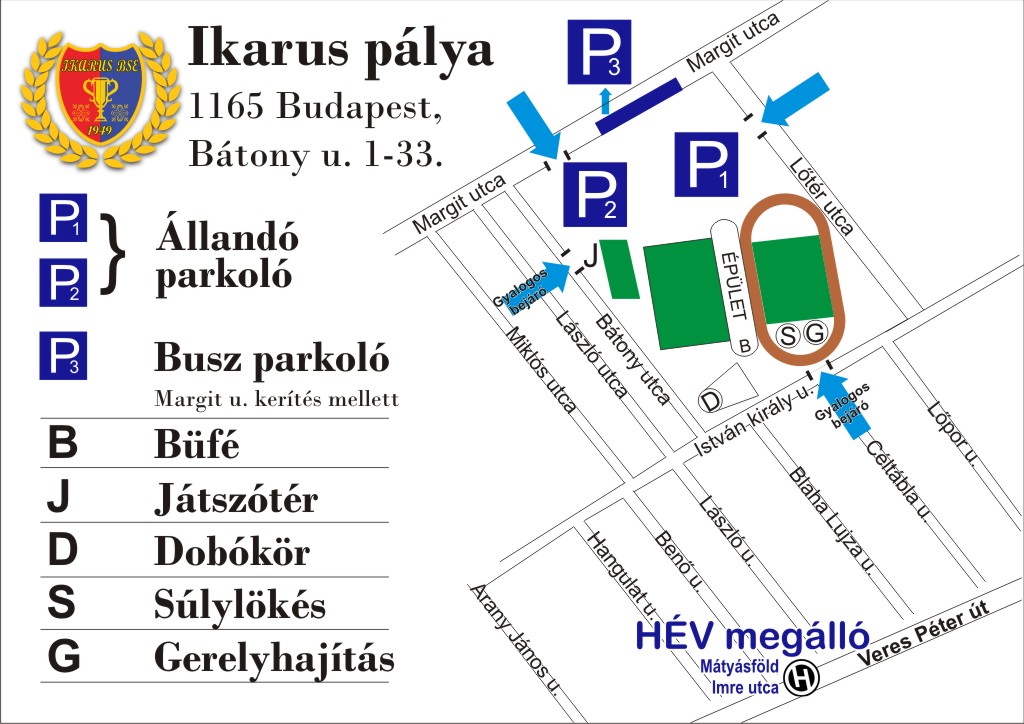 PályaszámokNévSzületési év, hó, napNők100 m-es síkfutás400 m-es síkfutáskézigránát hajítás (35 dkg)súlylökés (4kg)távolugrás1500 m-es síkfutás (35 év alatt)1500 m-es síkfutás (35 év felett)4x200 m-es váltóPályaszámokFérfiak100 m-es síkfutás400 m-es síkfutáskézigránát hajítás (55 dkg)súlylökés (7,26 kg)távolugrás1500 m-es síkfutás (35 év alatt)1500 m-es síkfutás (35 év felett)4x400 m-es váltósvédváltó 100 m (Nő)200 m (Ffi)300 m (Nő)400 m (Ffi)